Semaine des mathématiques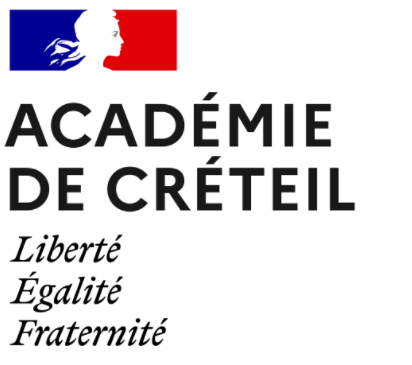 Du 7 au 14 marsFormulaire de participation au concours de photographies des collèges Thème : Mathématiques en forme(s)Le formulaire de participation est à envoyer au format PDF par l’intermédiaire du professeur de mathématiques de l’élève ou du chef d’établissement à : mathieu.chibrard@ac-creteil.frNom de l’élève : ……………………………………………………………………………………………………………….Prénom de l’élève : ………………………………………………………………………………………………………….Classe : …………………………………………………………………………………………………………………………….Établissement : …………………………………………………………………………………………………………………Ville : ………………………………………………………………………………………………………………………………..Titre de la photographie : ………………………………………………………………………………………………………………………………………………………………….L’aspect artistique et la cohérence avec le thème seront pris en compte pour désigner les lauréats.La photographie doit être accompagnée d’un titre illustrant clairement l’interprétation du thème par l’élève.La photographie doit respecter les règles de droit à l’image et droit d’auteur (pas de marque publicitaire, pas de visage apparent, etc.) sous peine de ne pas être prise en compte par le jury.La photographie et son titre sont à insérer en page 2 de ce document.L’envoi du formulaire de participation s’effectue durant la semaine des mathématiques. En dehors de ce délai, les formulaires ne seront pas pris en compte.